OBEC ZÁBOŘÍ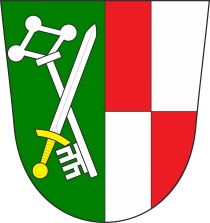 Zveřejněna je upravená verze dokumentů z důvodu dodržení přiměřenosti rozsahuzveřejňovaných osobních údajů podle zákona č. 101/2000 Sb., o ochraně osobních údajů a o změně některých zákonů, ve znění pozdějších předpisů. Plné znění je k nahlédnutí na OÚVýsledky projednání zastupitelstva na zasedání č. 12 konaném dne 19. 10. 2023 od 19.00 hodin na OÚ ZáboříPřijatá usneseníUsnesení č. 85/23ZO určuje ověřovatele zápisu: Maxima Brauna, Vladimíra Čapka a zapisovatele Pavla Marka.Usnesení č. 86/23ZO schvaluje program 12. zasedání dne 19. 10. 2023.Usnesení č. 87/23ZO schvaluje zápis a plnění usnesení z 11. zasedání ZO ze dne 1. 9. 2023Usnesení č. 88/23Zastupitelstvo obce schvaluje uzavření smlouvy o havarijním pojištění na Ford Transit SDH Záboří dle předložené nabídky za cenu 9 344 Kč ročně.Usnesení č. 89/23ZO schvaluje poskytnutí finančního daru na rok 2023 ve výši 3 000 Kč Záchranné stanici živočichů Makov a podepsání darovací smlouvy.Usnesení č. 90/23OZ schvaluje pořízení nového hasicího přístroje do přístřešku klubovny Pod Lípou.Usnesení č. 91/23OZ schvaluje podání žádosti o dotaci na hasičský vozík se stříkačkou PS 15.Usnesení č. 92/23Ve věci standardizace územního plánu:OZ bere na vědomí stanovisko příslušného orgánu ochrany přírody podle zákona o ochraně přírody a krajiny k navrhovanému obsahu změny územního plánu.OZ bere na vědomí stanovisko krajského úřadu jako příslušného úřadu k navrhovanému obsahu změny územního plánu.c) OZ schvaluje pořízení změny č. 1 územního plánu Záboří (dále též jen „změna“)
dle § 6 odst. 5 písm. f) a § 55a odst. 2  zákona č. 183/2006 Sb., o územním plánování a stavebním řádu, ve znění pozdějších předpisů (dále též jen „stavební zákon“), z vlastního podnětu.d) OZ schvaluje pořizování změny územního plánu zkráceným postupem dle § 55a odst. 1 stavebního zákona.e) OZ schvaluje obsah změny územního plánu - zpracovat vybrané části územního plánu v jednotném standardu dle § 20a stavebního zákona.f) OZ schvaluje žádost obce Městskému úřadu Blatná o pořizování změny č. 1 územního plánu Záboří dle § 6 odst. 6 písm. b) stavebního zákona.g) OZ schvaluje starostu obce Michala Říšského dle § 6 odst. 5 písm. f) stavebního zákona, jako zastupitele, který bude spolupracovat s pořizovatelem v oblasti územního plánování (např. § 47 odst.  odst. 4, § 53 odst. 1 stavebního zákona) během pořizování změny.h) OZ schvaluje podání žádosti o dotaci na standardizaci územního plánu.Usnesení č. 93/23OZ na základě žádosti pana Troníčka, bytem Bratronice 25, vyhlašuje záměr na prodej těchto 4 částí obecních pozemků: p.č. 1026 o výměře 95 m2 a 55 m2, celkem 150 m2 a p.č. 1027/2 o výměře 99 m2 a 13 m2, celkem 112 m2. Asfaltová komunikace v majetku obce Záboří nebude tímto záměrem nijak dotčena.Usnesení č. 94/23OZ schvaluje spolupořádání akce vepřové hody a kapely Babouci 2. 12. 2023.Starosta Michal Říšský, v. r.